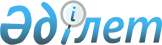 Об определении порядка и размера возмещения затрат на обучение на дому детей с ограниченными возможностями из числа детей с инвалидностью по индивидуальному учебному плану в Енбекшиказахском районеРешение Енбекшиказахского районного маслихата Алматинской области от 28 сентября 2020 года № 68-198. Зарегистрировано Департаментом юстиции Алматинской области 5 октября 2020 года № 5689.
      Сноска. Заголовок решения в редакции решения Енбекшиказахского районного маслихата Алматинской области от 15.09.2023 № VIII-7-38 (вводится в действие по истечении десяти календарных дней после дня его первого официального опубликования).
      В соответствии с подпунктом 4) статьи 16 Закона Республики Казахстан от 11 июля 2002 года "О социальной и медико-педагогической коррекционной поддержке детей с ограниченными возможностями", Енбекшиказахский районный маслихат РЕШИЛ:
      1. Об определении порядка и размера возмещения затрат на обучение на дому детей с ограниченными возможностями из числа детей с инвалидностью по индивидуальному учебному плану в Енбекшиказахском районе.
      Сноска. Пункт 1 в редакции решения Енбекшиказахского районного маслихата Алматинской области от 15.09.2023 № VIII-7-38 (вводится в действие по истечении десяти календарных дней после дня его первого официального опубликования).

      2. Исключен решением Енбекшиказахского районного маслихата Алматинской области от 15.09.2023 № VIII-7-38 (вводится в действие по истечении десяти календарных дней после дня его первого официального опубликования).


      3. Признать утратившими силу следующие решения Енбекшиказахского районного маслихата:
      1) "Об определении размера и порядка возмещения затрат на обучение на дому детей с ограниченными возможностями из числа инвалидов по индивидуальному учебному плану в Енбекшиказахском районе" от 6 ноября 2017 года № 20-5 (зарегистрирован в Реестре государственной регистрации нормативных правовых актов № 4391, опубликован 27 ноября 2017 года в эталонном контрольном банке нормативных правовых актов Республики Казахстан);
      2) "О внесении дополнений в решение Енбекшиказахского районного маслихата от 6 ноября 2017 года № 20-5 "Об определении размера и порядка возмещения затрат на обучение на дому детей с ограниченными возможностями из числа инвалидов по индивидуальному учебному плану в Енбекшиказахском районе" от 7 августа 2018 года № 32-64 (зарегистрирован в Реестре государственной регистрации нормативных правовых актов № 4821, опубликован 12 сентября 2018 года в эталонном контрольном банке нормативных правовых актов Республики Казахстан).
      4. Контроль за исполнением настоящего решения возложить на постоянную комиссию районного маслихата "По вопросам развития отраслей социального направления и законности, правопорядка, общественного согласия, местного государственного управления и самоуправления".
      5. Настоящее решение вступает в силу со дня государственной регистрации в органах юстиции и вводится в действие по истечении десяти календарных дней после дня его первого официального опубликования.
      Сноска. Решение дополнено приложением решения Енбекшиказахского районного маслихата Алматинской области от 15.09.2023 № VIII-7-38 (вводится в действие по истечении десяти календарных дней после дня его первого официального опубликования). Порядок и размер возмещения затрат на обучение на дому детей с ограниченными возможностями из числа детей с инвалидностью по индивидуальному учебному плану в Енбекшиказахском районе
      1. Настоящий порядок и размер возмещения затрат на обучение на дому детей с граниченными возможностями из числа детей с инвалидностью по индивидуальному учебному плану в Енбекшиказахском районе разработаны в соответствии с Правилами оказания государственной услуги "Возмещение затрат на обучение на дому детей с инвалидностью", утвержденными Приказом Министра труда и социальной защиты населения Республики Казахстан от 25 марта 2021 года № 84 "О некоторых вопросах оказания государственных услуг в социально-трудовой сфере" (зарегистрировано в Реестре государственной регистрации нормативных правовых актов за № 22394) (далее – Правила возмещения затрат).
      2. Возмещение затрат на обучение на дому детей с ограниченными возможностями из числа детей с инвалидностью по индивидуальному учебному плану (далее – возмещение затрат на обучение) производится государственным учреждением "Отдел занятости и социальных программ Енбекшиказахского района" на основании справки из учебного заведения, подтверждающей факт обучения ребенка с инвалидностью на дому.
      3. Возмещение затрат на обучение (кроме детей с инвалидностью, находящихся на полном государственном обеспечении и детей с инвалидностью, в отношении которых родители лишены родительских прав) предоставляется одному из родителей или иными законным представителям детей с инвалидностью, независимо от дохода семьи.
      4. Возмещение затрат на обучение производится с месяца обращения до окончания срока, установленного в заключении психолого-медико-педагогической консультации государственного учреждения "Отдел образования Енбекшиказахского района управления образования Алматинской области".
      5. Заявка на возмещение также может быть отправлена через портал "электронного правительства".
      6. При наступлении обстоятельств, повлекших прекращение возмещения затрат (достижение ребенком с инвалидностью восемнадцати лет, окончания срока инвалидности, в период обучения ребенка с инвалидностью в государственных учреждениях, смерть ребенка с инвалидностью), выплата прекращается с месяца, следующего за тем, в котором наступили соответствующие обстоятельства.
      7. Перечень документов, необходимых для возмещения затрат на обучение а предоставляется согласно приложению 3 к Правилам возмещения затрат, при этом кандасами для идентификации личности вместо документа, удостоверяющего личность, предоставляется удостоверение кандаса.
      8. Размер возмещения затрат на обучение равен 8 (восьми) месячным расчетным показателям ежеквартально на каждого ребенка с инвалидностью.
      9. Все споры и разногласия, возникшие при возмещении затрат на обучение разрешаются в соответствии со статьей 91 Административного процедурно-процессуального Кодекса Республики Казахстан.
					© 2012. РГП на ПХВ «Институт законодательства и правовой информации Республики Казахстан» Министерства юстиции Республики Казахстан
				
      Председатель сессии Енбекшиказахского районного маслихата

В. Вальков

      Секретарь Енбекшиказахского районного маслихата

Б. Ахметов
Приложение к решению Енбекшиказахского районного маслихата от 15 сентября 2023 года № VIII-7-38